جدول الساعات الدراسية والمكتبيةالفصل الدراسي الأول للعام الجامعي 1444 هـ  الموافق 2022 – 2023 مرقم الغرفة: 2ب128 رقم الهاتف: 76212 جدول الساعات الدراسية والمكتبيةالفصل الدراسي الأول للعام الجامعي 1444 هـ  الموافق 2022 – 2023 مرقم الغرفة: 2ب128 رقم الهاتف: 76212 جدول الساعات الدراسية والمكتبيةالفصل الدراسي الأول للعام الجامعي 1444 هـ  الموافق 2022 – 2023 مرقم الغرفة: 2ب128 رقم الهاتف: 76212 جدول الساعات الدراسية والمكتبيةالفصل الدراسي الأول للعام الجامعي 1444 هـ  الموافق 2022 – 2023 مرقم الغرفة: 2ب128 رقم الهاتف: 76212 جدول الساعات الدراسية والمكتبيةالفصل الدراسي الأول للعام الجامعي 1444 هـ  الموافق 2022 – 2023 مرقم الغرفة: 2ب128 رقم الهاتف: 76212 جدول الساعات الدراسية والمكتبيةالفصل الدراسي الأول للعام الجامعي 1444 هـ  الموافق 2022 – 2023 مرقم الغرفة: 2ب128 رقم الهاتف: 76212 جدول الساعات الدراسية والمكتبيةالفصل الدراسي الأول للعام الجامعي 1444 هـ  الموافق 2022 – 2023 مرقم الغرفة: 2ب128 رقم الهاتف: 76212 جدول الساعات الدراسية والمكتبيةالفصل الدراسي الأول للعام الجامعي 1444 هـ  الموافق 2022 – 2023 مرقم الغرفة: 2ب128 رقم الهاتف: 76212 جدول الساعات الدراسية والمكتبيةالفصل الدراسي الأول للعام الجامعي 1444 هـ  الموافق 2022 – 2023 مرقم الغرفة: 2ب128 رقم الهاتف: 76212 جدول الساعات الدراسية والمكتبيةالفصل الدراسي الأول للعام الجامعي 1444 هـ  الموافق 2022 – 2023 مرقم الغرفة: 2ب128 رقم الهاتف: 76212 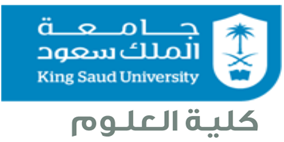 قسم  الجيولوجياالدكتور أحمد الصالحقسم  الجيولوجياالدكتور أحمد الصالحقسم  الجيولوجياالدكتور أحمد الصالح19:40 20:5018:30 19:3517:15 18:2016:00 17:0514:45 15:5013:30 14:3511:45 12:5010:30 11:359:15   10:208:00     9:05   اليوم/الزمناليوم/الزمن386  جيو450  جيو386  جيوالمقــررالأحد0140 04 1 A 0990140 04 G B 80/30140 04 1 B 070/1القاعــةالأحدساعات مكتبيةساعات مكتبية324  جيو324  جيوساعات مكتبيةالمقــررالاثنين2B1282B1280140 04 1 A 1090140 04 1 A 1092B128القاعــةالاثنينساعات مكتبيةساعات مكتبية450  جيوساعات مكتبيةالمقــررالثلاثاء2B1282B1280140 04 G B 80/32B128القاعــةالثلاثاءمجلس القسممجلس القسم 497 جيو 497 جيوالمقــررالأربعاءمجلس القسممجلس القسم2B1282B128القاعــةالأربعاء006  جيو006  جيوساعات مكتبيةالمقــررالخميس2B1282B1282B128القاعــةالخميس